Consultation Questionnaire	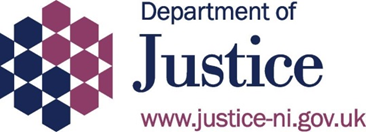 The Department intends to publish responses to the consultation and a summary response report on our website.  Any contact details or information that will identify a respondent as a private individual will be removed prior to publication.  All information will be handled in accordance with the General Data Protection Regulation (GDPR).    Your information will not be shared outside the Department.  What rights do you have?You have the right to obtain confirmation that your data is being processed, and access to your personal data;You are entitled to have personal data rectified if it is inaccurate or incomplete;You have a right to have personal data erased and to prevent processing, in specific circumstances ;You have the right to ‘block’ or suppress processing of personal data, in specific circumstances;You have the right to data portability, in specific circumstances;You have the right to object to the processing, in specific circumstances;You have rights in relation to automated decision making and profiling.Respondents should also be aware that the Department’s obligations under the Freedom of Freedom of Information Act 2000 (FOIA) may require that any responses not subject to specific exemptions under the Act be communicated to third parties on request.If you have any concerns about how your personal data has been handled please contact the Departmental Data Protection Officer:Tel: 028 9037 8617 Email: DataProtectionOfficer@justice-ni.x.gsi.gov.uk For further information about confidentiality of responses please contact the Information Commissioner’s Office.Northern Ireland Information Commissioner's Office
3rd Floor
14 Cromac Place
Belfast
BT7 2JBTel: 028 9027 8757 or 0303 123 1114
Email: ni@ico.org.uk Website: www.ico.org.uk/PROPOSED LIST OF OFFENCES TO BE BROUGHT WITHIN THE SCOPE OF THE ULS PROVISIONS – HIGHLIGHTED OFFENCES RELATE TO THOSE WITH A MAXIMUM PENALTY OF TWO YEARS AND UNDERTERRORISM OFFENCESUnduly Lenient Sentences: Response to the Fresh Start Panel Report Recommendation on Offences linked to Terrorism and Organised Crime GroupsUnduly Lenient Sentences: Response to the Fresh Start Panel Report Recommendation on Offences linked to Terrorism and Organised Crime GroupsRESPONDING TO THE CONSULTATIONThe Department of Justice (DOJ) is seeking views on the issues raised in the consultation document.   This form has been provided for you to use when responding to the consultation.  Responses should be emailed to – CPB@justice-ni.x.gsi.gov.uk or posted to:Department of Justice Criminal Policy BranchMassey HouseStormont EstateBelfastBT4 3SX The closing date for receipt of responses is 5pm on 2 October 2018Confidentiality and Access to Information Legislation SECTION 1:  ABOUT YOUSECTION 1:  ABOUT YOUConsultee DetailsConsultee DetailsQuestion (a):I am responding as... (Please tick one option only)[   ] A member of the Public[   ] On behalf of an organisation[   ] Other.........................................................(Please specify)All information will be handled in accordance with the General Data Protection Regulation (GDPR).Question (a):I am responding as... (Please tick one option only)[   ] A member of the Public[   ] On behalf of an organisation[   ] Other.........................................................(Please specify)All information will be handled in accordance with the General Data Protection Regulation (GDPR).Name:Job Title: (if applicable)Organisation: (if applicable)Address:City/Town:Postcode:Email Address:SECTION 2: YOUR VIEWS This consultation seeks views on the Department’s response to the recommendation from the Fresh Start Panel that sentences for offences linked to terrorism and organised crime groups should be capable of referral to the Court of Appeal on the grounds of undue leniency.The Department of Justice has identified relevant hybrid offences and is proposing that these are brought within the scope of the Unduly Lenient Sentence Provisions.  The offences identified are attached to this document and can also be found at Annex E of the consultation document.The DOJ would welcome your views on this proposal.  In particular:(i)  Does the list of identified offences properly reflect the types of offending behaviour that were envisaged by the recommendation in the Fresh Start Panel Report?  (ii)  Should we exclude the hybrid offences which have a maximum penalty of two years and under, given that sentences of this level are less likely to be referred as unduly lenient? (Offences with a maximum penalty of two years and under are highlighted.) Please provide comments below:SECTION 2: YOUR VIEWS (continued) Thank you for completing this questionnaire and providing input to this consultationOFFENCES AGAINST THE PERSON ACT 1861s.47 Assault at Common Law  s.47 Assault occasioning actual bodily harm MEDICINES ACT 1968s.67 Possessing medicinal product with intent to supply   PROTECTION OF PERSONS AND PROPERTY ACT (NI)1969s.1 Threats to expel or to compel conductTHEFT ACT (NI) 1969 - BURGLARYs.9(1)(a) & (b): Attempted Burglary/Burglary with intent to stealBurglary (dwelling)Attempted Burglary/Burglary (non-dwelling)THEFT ACT (NI) 1969 - FRAUDs.17 False accountings.23(A) Dishonestly retaining wrongful monetary credits.15(1) Obtaining money transfer by deceptions.16 Obtaining pecuniary advantage by deceptions.18 False statement by director or officers.19(1) Destroying or concealing will/security w/I to gains.15(1) –Repealed by Fraud Act 2006s.16 – Repealed by Fraud Act 2006 THEFT ACT (NI) 1969 - THEFTs.1 Thefts.21 Handling/receiving stolen goodss.23(4) Handling property stolen/obtained by blackmail in ROIs.24 Going equipped for theftIMMIGRATION ACT 1971s.24A Obtaining leave by deceptionss.25, 25A, 25B Assisting illegal entry/assisting asylum seeker for gain/assisting deported or excluded entrants.26A Making, using false or altered registration card/possessing sames.26B Possession of immigration stampMISUSE OF DRUGS ACT 1971s.5(2) Attempted possession/possession of Class A/B/C controlled drug (2 yrs for Class C drug)s.8 Occupier of premises permitting production of Class A Drugs.23(4) Obstructing Powers of Search for Drugs CRIMINAL LAW AMENDMENT (NI) ORDER 1977Art 3 Bomb HoaxesCRIMINAL DAMAGE (NI) ORDER 1977Art 2(1)(3) ArsonArt 3(1) Attempted Criminal Damage/Criminal DamageArt 4(a) Threats to Damage PropertyArt 5 Possessing things with intent to damageFORGERY & COUNTERFEITING ACT 1981s.1 Forgerys.2 Copying false instrument/ss.3 Using false instrument/ss.5(2)(4) Possessing false instrument or machine for making such s.5(1)(3) Possessing w/i to pass offs.14(2) counterfeiting notes or coinss.15(2) Passing counterfeit currencys.16(2) Possessing counterfeit currencys.17(2)(3) Having things to make or imitate coins or notesss. 14(1), 15(1), 16(1),  s.17(1) Above counterfeiting offences w/i to pass offPUBLIC ORDER (NI) ORDER 1987Art 9 Stirring up fear in or hatred (of group by religion, colour race, sexual orientation, nationality, ethnic origin etc)Art 22 Carrying offensive weapon in public placeCOPYRIGHT DESIGNS AND PATENTS ACT 1988s.107 Making, distributing, infringing copys.107(2)(A) Communicating copyright work to publics.198(1) Making distributing illicit recording of performances.198(1A) Infringing performer’s making available rightTRADE MARKS ACT 1994s.92 Selling goods bearing an unauthorised trade markCRIMINAL JUSTICE (NI) ORDER 1996Art 47 Intimidation – witness/jurorPOLICE (NI) ACT 1998s.66 Assaulting/obstructing/impeding/resisting policeDATA PROTECTION ACT 1998s.55 Unlawful obtaining of personal dataPOSTAL SERVICES ACT 2000 s.83 Postal operator opening/delaying mails.85 Sending injurious/indecent thing by postPROCEEDS OF CRIME ACT 2002s.327 Concealing Criminal Propertys.328 Entering into arrangement to acquire criminal propertys.329 Using/possessing Criminal Propertys.329 Acquiring Criminal Propertyss. 330, 331, 332 Person in business failing to disclose identity of money-launderers.333A Tipping off to prejudice money laundering investigations.342  Prejudicing money laundering investigationFIREARMS (NI) ORDER 2004Art 3(1)(b) Possession of sawn off shotgun/converted firearm without certificateArt 45(1)(f) Dealing in electric, noxious material weaponsArt 61(1) Carrying firearm/imitation firearm in publicArt 64 Possession of Firearms/Ammunition in suspicious circumstances. Possession etc of a prohibited weapon (electric, noxious material weapons)IMMIGRATION, ASYLUM AND NATIONALITY ACT 2006s.21 Employing adult subject to immigration controlFRAUD ACT 2006s.1 Frauds.2 Fraud by false representations.3 Fraud by failing to disclose information under legal dutys.4 Fraud by abuse of position to safeguard financial interestss.6 Possession of articles for use in frauds.7 Making/supplying article for use in frauds.9 Participating in fraudulent non-company businesss.11 Obtaining services by dishonest act not intending to payIDENTITY DOCUMENTS ACT 2010s.6 Possession of false identity documentsJUSTICE ACT NI 2011 s.93 Possession of offensive weapon with intent to commit an indictable offenceHUMAN TRAFFICKING AND EXPLOITATION (CRIMINAL JUSTICE AND SUPPORT FOR VICTIMS) ACT (NI) 2015s.4 Committing offence with intent to commit the following offences: slavery, servitude, forced or compulsory labour, human trafficking within to or from a country; kidnapping with intendPSYCHOACTIVE SUBSTANCES ACT 2016S.4 Producing a psychoactive substances.5 Supplying or offering psychoactive substances.7 Possession of psychoactive substance with intent to supplys.8 Importing or exporting a psychoactive substances.9 Possession of a psychoactive substance in a custodial institutionAVIATION SECURITY ACT 1982s.4 possessing explosive, firearm on aircraft TERRORISM ACT 2000s.11 Belongs or professes to belong to a proscribed organisations.12 Inviting, arranging, encouraging non-financial support for proscribed organisations.15 Fund raisings.16 Use and possessions.17 Funding arrangementss.18 Money launderings.19 Failing to disclose suspicion acquired in the course of businesss.21A Failing to disclose suspicion acquired in the course of regulated sector businesss.21D Tipping off  in course of regulated sector businesss.38B Failure to disclose information about acts of terrorisms.39 Disclosing or interfering with terrorist investigation materials.54 Acts of trainings.57 Possession for terrorist purposess.58 Collection of informations.58A Eliciting, publishing or communicating information about members of the armed forces etcs.103 Terrorist information Sch. 4 para 37 Breach of a High Court restraint order(Where proceedings have been instituted or investigations commenced for offences under sections 15 – 18, the court can make a restraint order)ANTI-TERRORISM, CRIME AND SECURITY ACT 2001s.113 Use of noxious substances and things to cause harm and intimidates.114 hoax placing, sending of noxious substances or thingsTERRORISM ACT 2006s.1 Encouragement of terrorisms.2 Dissemination of terrorist publicationss.6 Training of terrorisms.8 Attendance at a place used for terrorist trainingCOUNTER TERRORISM ACT 2008s.54 Offences re convicted terrorist notification requirement   TERRORISM PREVENTION AND INVESTIGATIVE MEASURES ACT 2011s.23 Breach of a TPIM OrderCOUNTER-TERRORISM ACT 2015s.10 Breach of a temporary exclusion order